Павлодар облысы білім беру басқармасының, Баянауыл ауданы білім беру бөлімінің «Лекер жалпы негізгі білім беру мектебінің»«Оқуға құштар мектеп» жоба аясында«Ұйқы алдыңда отбасымызбен кітап оқимыз».                                                        АҚПАРАТ       Кітапхана ақыл – ойдың, парасаттың қақпасы ретіндегі киелі шаңырақ. сол себепті отбасы мен кітапхана арасында байланыс орнауы тиіс. Балаларды кітап оқуға тартуға әсер ететін ең маңызды әрі басты ол – отбасы. Балалардың кітап оқуға деген қызушылығын арттырады. «Ұйқы алдыңда отбасымызбен кітап оқимыз» жоба аясында мектебіміздің ата-аналары, әже –аталарымен, аға-қарындастарымен бірге ұйқы алдыңда кітап оқуға 66 оқушының  85  %  қатысты. «Ұйқы алдыңда отбасымызбен кітап оқимыз» жобада бастауыш сынып оқушыларының қызығушылықтары жоғары болды.                              Мектеп кітапханашысы:        А.С.Сулейменова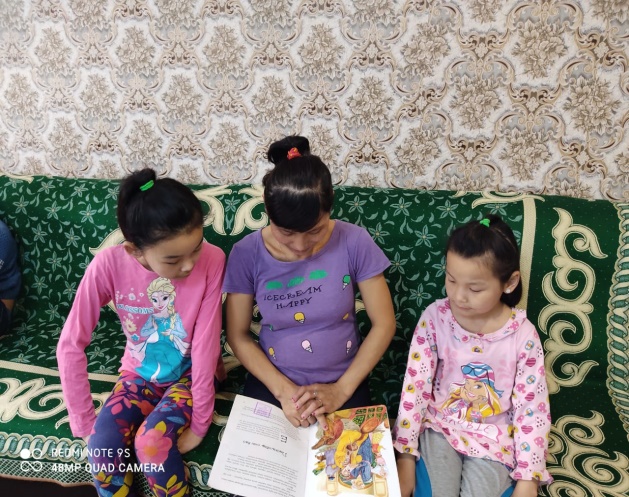 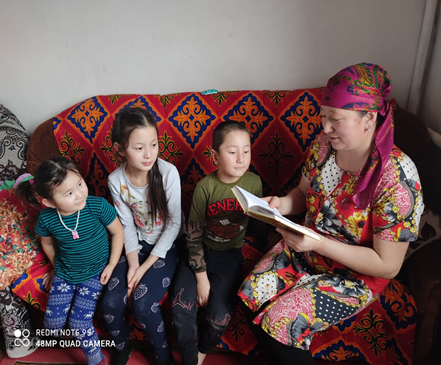 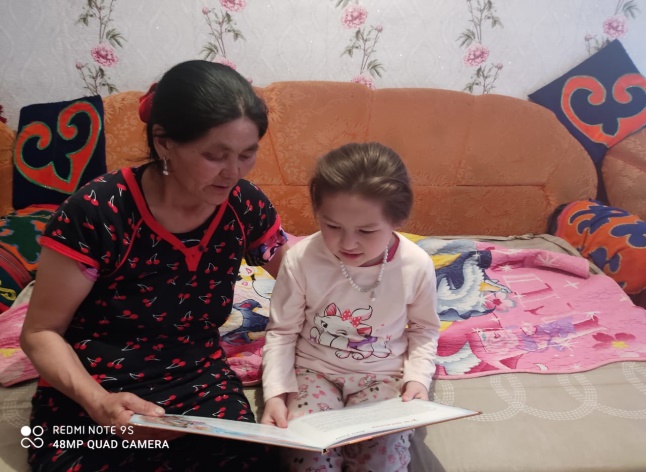 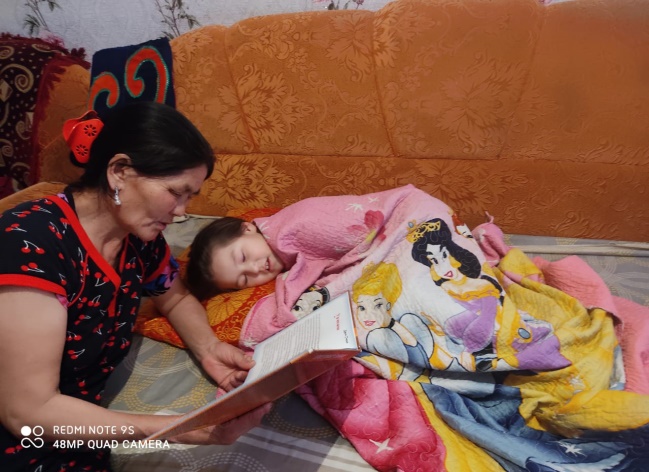 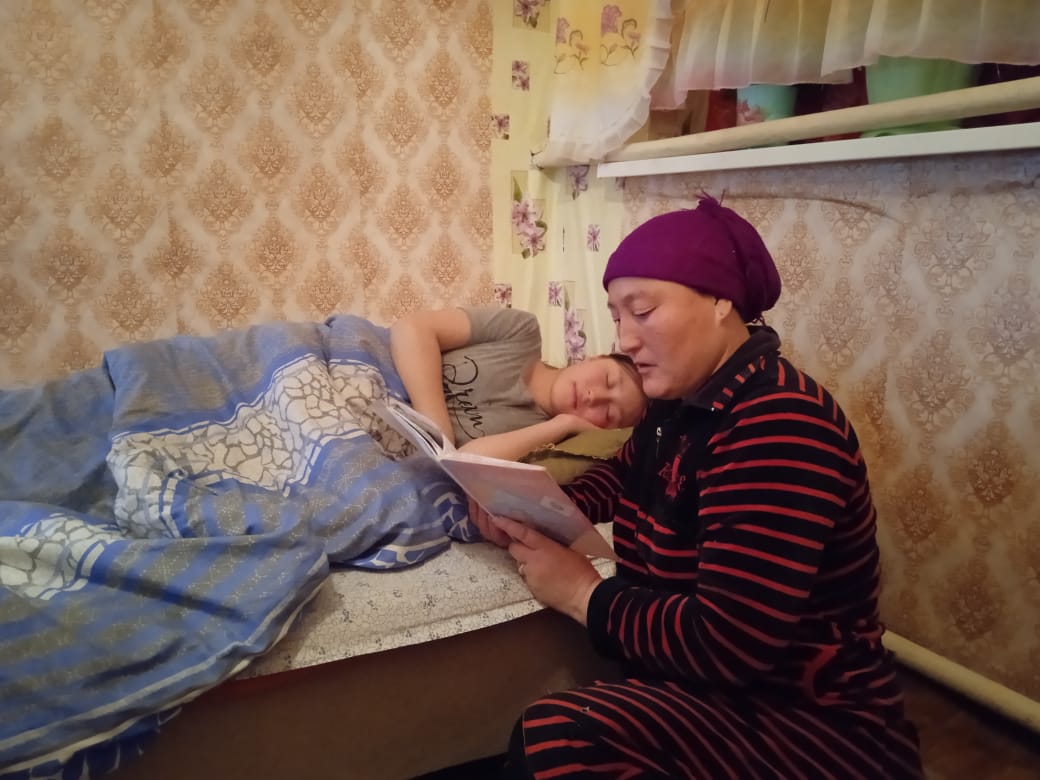 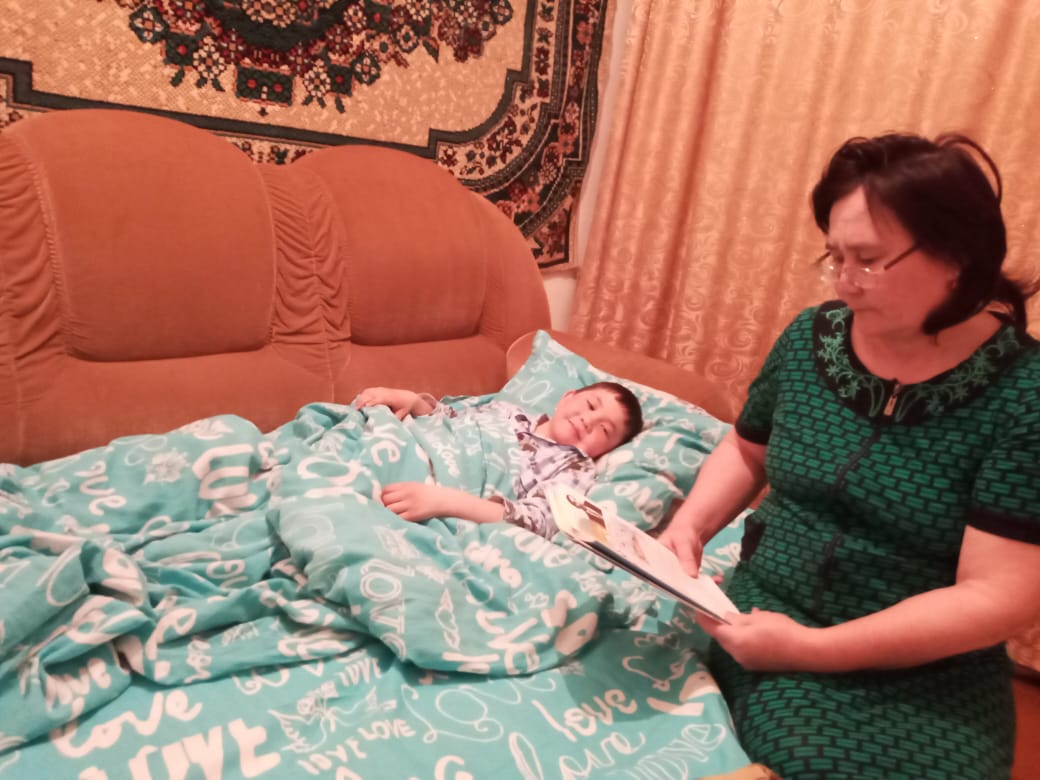 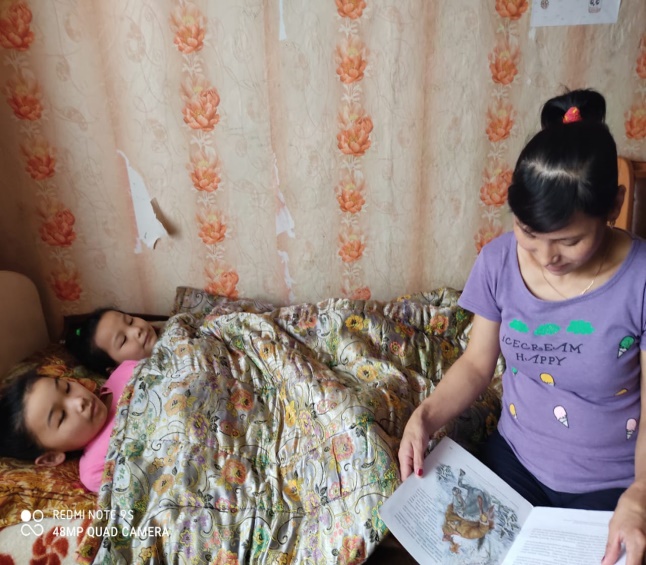 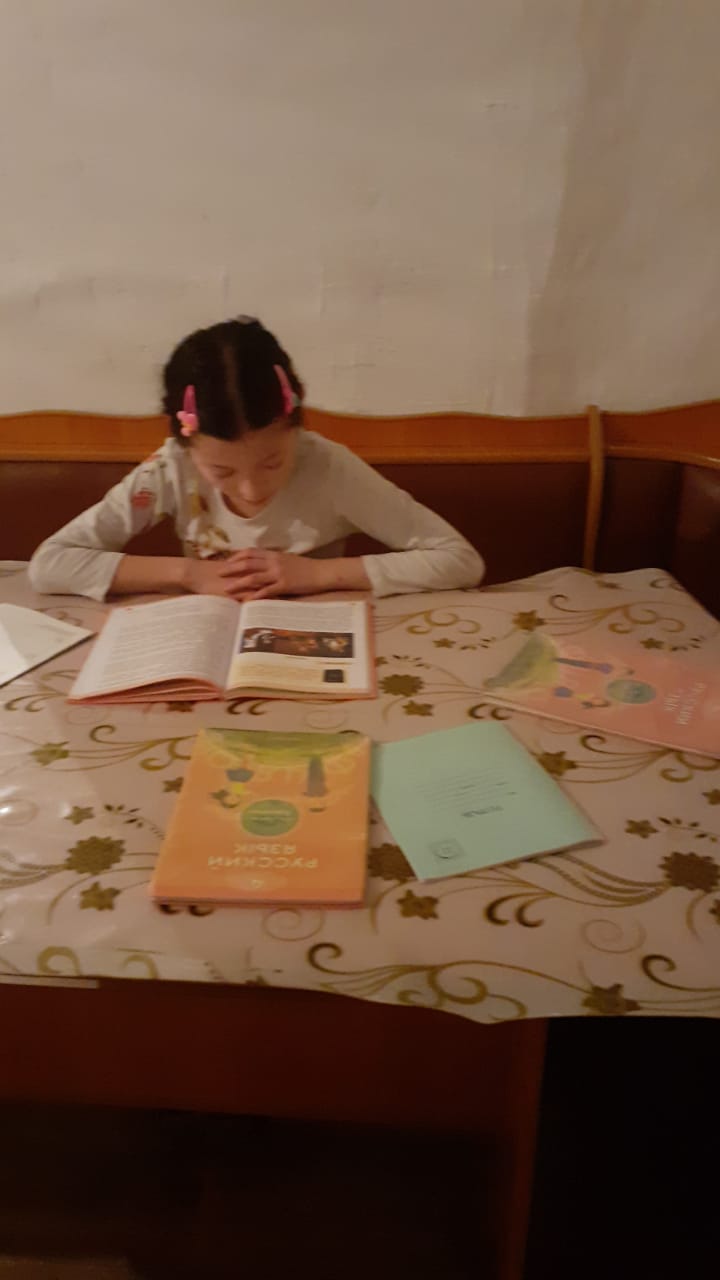 